                                                                            Jesenice, 15.3.2020Pozdravljeni starši!Kot ste verjetno seznanjeni, bo pouk zaradi nastalih razmer potekal na daljavo. Vsak dan vam bom preko e- asistenta poslala vsebine in navodila, ki naj bi jih vaš otroka opravil naslednji dan. Prosim, da preverjate delo otroka. Do torka mi prosim sporočite preko e- asistenta, da ste dobili vsebine za delo vašega otroka.Bodite zdravi in lep pozdrav.                                  Miriam Subotič                                                                                     Jesenice, 15.3.2020Pozdravljeni učenci!Pouk bo nekaj časa potekal nekoliko drugače. Delali boste sami doma – vsak bo imel svoj »razred« drugače opremljen. Tudi čas, ko boste opravljali šolsko delo bo različen( pouk se vam ne bo začel točno ob 8.20). Potrudite se in res naredite tisto, kar bom sporočila vašim staršem. Sedaj ste vi in vaši starši moji pomočniki pri učenju.Lep  pozdrav                               učiteljica Miriam SubotičPonedeljek, 16.3.2020SLJ: Napiši elektronsko pismo(več kot 5 povedi), z vsemi sestavnimi deli. Pismo pošlji preko e- asistenta ali na el. naslov: miriam.subotic@oskoroskabela.siMAT: V RJI reši naloge na str. 31GUM: Mamici ali očetu zapoj dve pesmici.ŠPO: V sobi odpri okno ali jo prezrači in naredi nekaj gimnastičnih vaj( tako kot smo delali v šoli). NIT: Preberi besedilo na str.46 in 47, dopolni besedilo in ga prepiši v zvezek.Navodila za deloDanes boš samostojno utrjeval-a učno snov o človeškem telesu.Najprej preberi besedilo na str. 46 in 47.V zvezek za NIT napiši naslov: V telo in iz telesa.Prepiši in dopolni spodnje besedilo. (Pomagaj si z učbenikom na str.46, 47)Oglej si priloženo sliko in ustno poimenuj posamezne organe.                (Pomagaj si z učbenikom na str. 47)Z _______________ in ________________ pridejo v naše telo snovi, ki jih potrebujemo za življenje. V telo pridejo (glej sliko) _____________________, _______________, ___________________. Neuporabne snovi pa se iz telesa __________. Tisto, kar za telo ni več uporabno ali pa je celo strupeno, se izloča kot _____________, ___________ ali ____________ . Telo oddaja ____________. V oblekah iz umetnih vlaken se ____________ in nam je ___________. S _____________ sprejemamo zrak, v katerem je kisik. Kisik se po _______ prenese po celem telesu. Pri izdihu se izločata _________  __________ in ___________ . S  ___________ sprejemamo sporočila iz _____________ .Sporočila se prenesejo po ____________ do ________________. Naše telo ima veliko različnih ________________.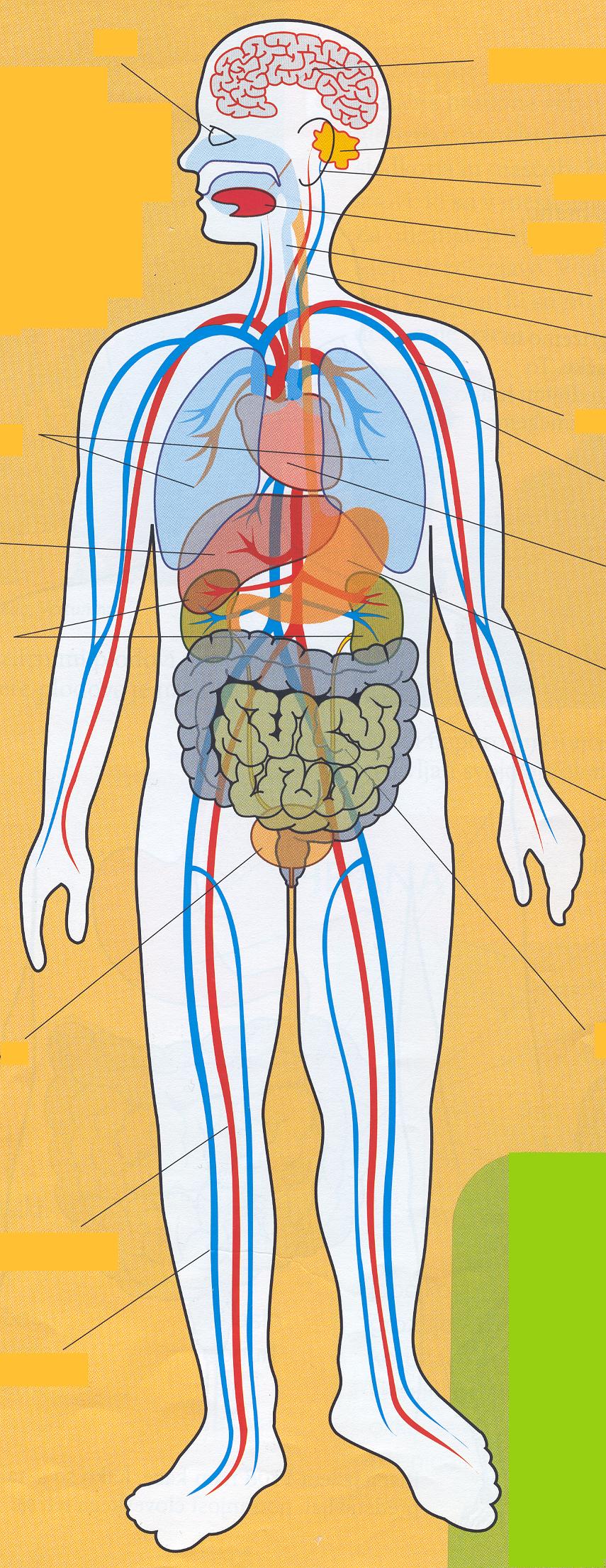                                                   NITV telo in iz telesa- SAMOSTOJNO DELO V telo in iz telesa